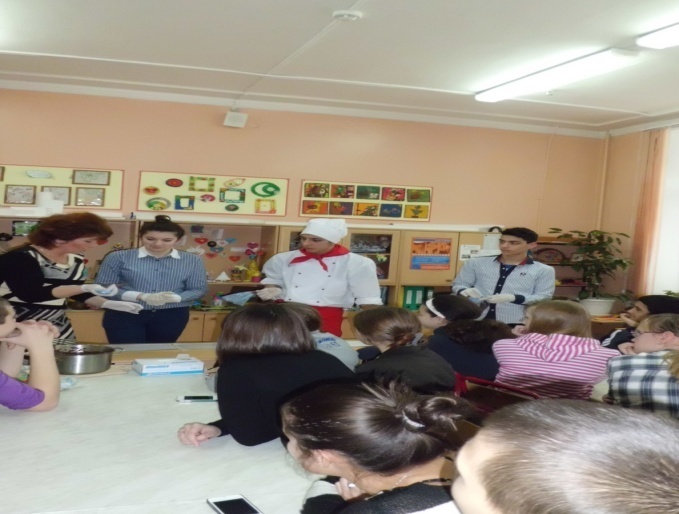         В нашей школе №681 в рамках профориентации 24 января 2013 года состоялся мастер-класс на тему: «Шоколадье». Организаторами его были преподаватели  технологического колледжа №28.            Для учащихся 9А класса была прекрасная возможность познакомиться с преподавателями колледжа, узнать специалистов каких профессий  он готовит.       С огромным интересом и личным участием в практической работе ребята  приобрели первый опыт изготовления изделия – «Новогодняя елочка» из растопленного шоколада, которая может быть хорошим украшением праздничного стола или прекрасным подарком на Новый год.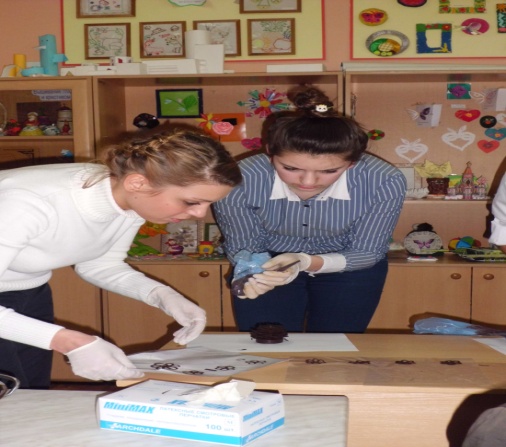 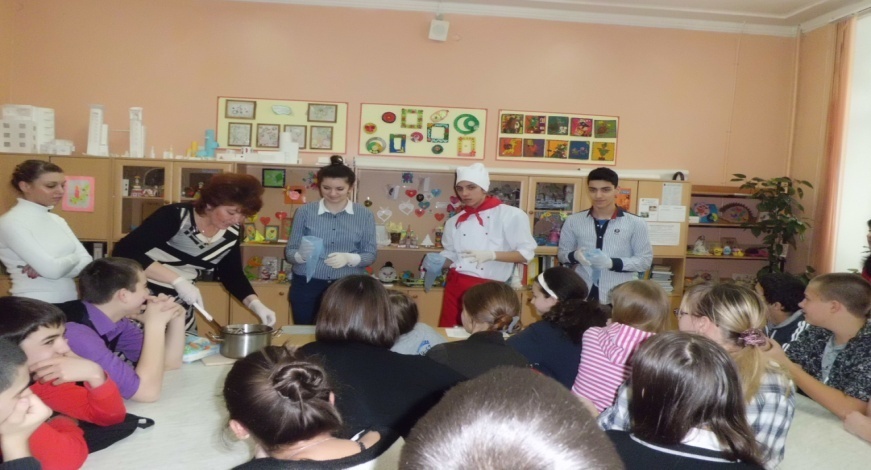 Сначало, из растопленного шоколада через кондитерский шприц, делались формы цветочков разного размера. Когда шоколад затвердел, из заготовленных форм собиралась елочка по принципу «пирамида».Сверху готовое изделие посыпается сахарной пудрой. Ребята пришли в восторг от полученного результата.          Спасибо всем за участие, терпение,                четкие вопросы и активность.     Встреча была плодотворной и интересной.                  Всем творческих успехов!             М.В.       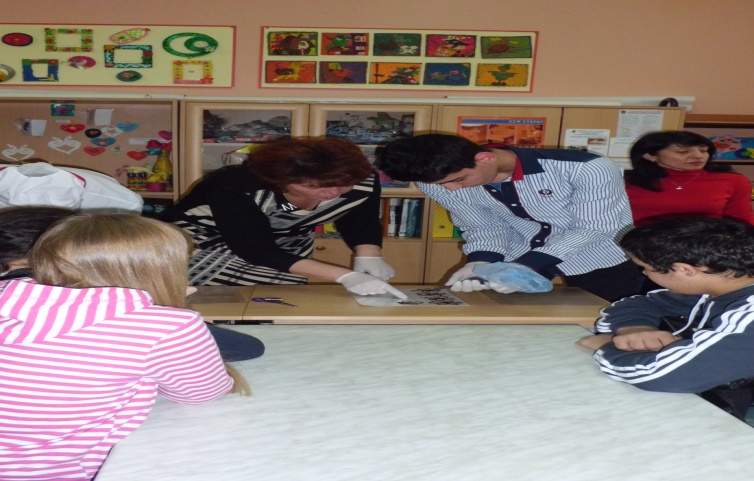 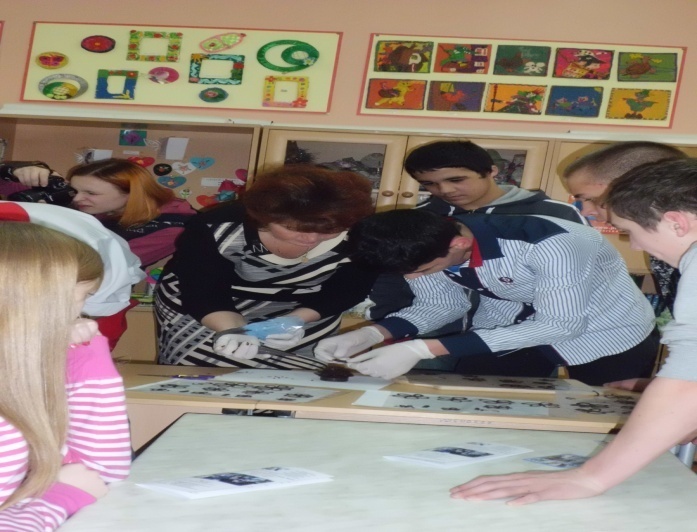 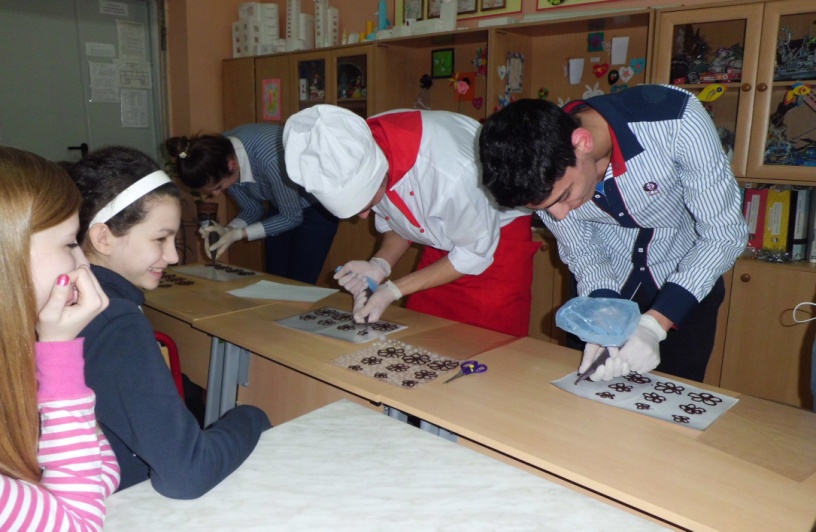 